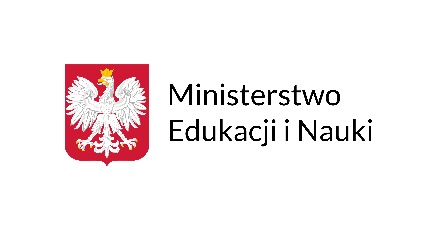 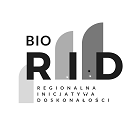 
UNIWERSYTET KAZIMIERZA WIELKIEGO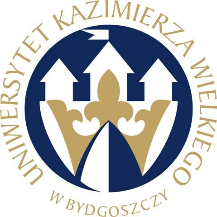 W BYDGOSZCZYul. Chodkiewicza 30, 85 – 064 Bydgoszcz, tel. 052 341 91 00 fax. 052 360 82 06NIP 5542647568 REGON 340057695www.ukw.edu.plUKW/DZP-282-ZO-B-49/2023Bydgoszcz, dn. 24.10.2023 r.OGŁOSZENIEO UNIEWAŻNIENIU POSTĘPOWANIA   		 Uniwersytet Kazimierza Wielkiego w Bydgoszczy informuje, że  postępowanie o udzielenie zamówienia publicznego prowadzonego w trybie Zapytania Ofertowego wyłącznie na badania naukowe  Nr UKW/DZP-282-ZO-B-49/2023 pn. „Sukcesywne usługi w zakresie specjalistycznej korekty publikacji naukowych z zakresu nauk biologicznych i pokrewnych” zostało unieważnione.Uzasadnienie:	W terminie wyznaczonym jako termin składania ofert, tj. do dnia 24. 10. 2023 r. do godz. 11:00 nie została złożona żadna oferta. Kanclerz UKWmgr Renata Malak